ORGANISMO CONTRATANTE: (Inciso/Unidad Ejecutora)OBJETO DEL LLAMADO: TIPO Y NÚMERO DE PROCEDIMIENTO:        Fecha de apertura del procedimiento:    ContenidoContenido	2PARTE I - Especificaciones Generales	41.	Objeto del llamado	42.	Normas que regulan el procedimiento	42.1 Normas generales	42.2 Interpretación de las normas que regulan el presente llamado	53.	Publicación del procedimiento	54.	Consultas y comunicaciones	65.	Contenido y forma de presentación de las ofertas	76.	Jurisdicción Competente y ley aplicable	97.	Inscripción de oferentes	98.	Declaración de cumplimiento	99.	Antecedentes	1010.	Cotización y precios	1011.	Fecha límite de recepción de ofertas	1112.	Información Confidencial y Datos Personales	1113.	Fase de puja	1213.1 Pasaje a fase de puja	1213.2 Condiciones de la fase de puja	13a.	Duración de la fase de puja	13b.	Reprogramación de pujas ante fallas del sistema	13c.	Acceso a las ofertas	1414.	Acta	1415.	Verificación de las ofertas	1516.	Adjudicación	1517.	Notificación	1618.	Perfeccionamiento de contrato	1619.	Documentación a presentar por el adjudicatario	1620.	Forma de entrega	1721.	Garantías requeridas	1921.1 Garantía de mantenimiento de oferta	1921.2 Garantía de fiel cumplimiento de contrato	1922.	Obligaciones del adjudicatario	1923.	Incumplimientos	2124.	Mora y Sanciones	2125.	Causales de rescisión	2226.	Forma de pago	2327.	Especificaciones	2328.	PARTE II – Ficha Técnica	25PARTE III – Anexos Formularios	26ANEXO I – Declaración de cumplimiento	26PARTE I - Especificaciones GeneralesObjeto del llamado Impresión y distribución del Almanaque del Banco de Seguros del Estado ( en adelante BSE), edición 2019. Normas que regulan el procedimiento El presente llamado se rige de acuerdo al Decreto N° 196/015 del 20 de julio de 2015, al presente Pliego y en toda materia no prevista especialmente en el presente régimen de contratación, regirán las normas que regulan los procedimientos competitivos del TOCAF, en cuanto sean compatibles con la presente modalidad de compra.Por la sola presentación del oferente, se considera que acepta todos los Pliegos y demás disposiciones aplicables al presente llamado.2.1 Normas generales Nota: En el presente llamado no resulta aplicable el mecanismo de Reserva de Mercado previsto en el artículo 11 del Decreto Nº 371/010 de 14 de diciembre de 2010, de conformidad con lo indicado en el literal c) de las excepciones allí incluidas.Las características del procedimiento de pregón no son compatibles con la aplicación del mecanismo de reserva de mercado. La fase de puja requiere de una dinámica en tiempo real en la que el sistema no puede brindar más información que la del precio comparativo de la oferta que ocupa, en cada momento, el primer lugar (precio menor). La instrumentación efectiva de la reserva de mercado requeriría que la fase de puja brindara a todos los participantes información adicional de todas las ofertas, cuya previsión no está regulada por el Decreto N°196/015 de 20 de julio de 2015. 2.2 Interpretación de las normas que regulan el presente llamado Lo dispuesto en el presente Pliego prevalecerá sobre cualquier condición o estipulación que se establezca en la oferta o en cualquier otro documento que aporte el oferente o adjudicatario.Publicación del procedimiento Consultas y comunicaciones A efectos de realizar consultas al Pliego de Condiciones Particulares, se requiere que el oferente identifique claramente el número y objeto de la presente contratación al momento de realizar una comunicación. Nota: La solicitud de prórroga deberá ser presentada por escrito fundamentando la misma, reservándose la Administración contratante el derecho de atender la solicitud o desestimarla.Contenido y forma de presentación de las ofertas Las propuestas deberán ser presentadas exclusivamente en formato electrónico, mediante el ingreso de las mismas en el sitio web de Compras Estatales: www.comprasestatales.gub.uy  La oferta y su documentación, deberá ingresarse en el sitio web mencionado mediante el botón habilitado a tal efecto, denominado “Ofertar en línea”. Los documentos se adjuntarán en formato electrónico abierto, sin contraseñas ni bloqueos para su impresión o copiado. No se recibirán ofertas por otra vía. La plataforma electrónica recibirá ofertas únicamente hasta el momento fijado para su apertura en la convocatoria respectiva, garantizando que no pueda conocerse el contenido de las ofertas hasta el momento de la apertura.Los oferentes están obligados a presentar toda la información que sea necesaria para evaluar sus ofertas en cumplimiento de los requerimientos exigidos. La ausencia de información referida al cumplimiento de un requerimiento podrá ser considerada como “no cumple dicho requerimiento”, no dando lugar a reclamación alguna por parte del oferente.La oferta económica se debe ingresar en la pestaña “ítem de compras”, y asimismo se debe adjuntar en la pestaña “Archivos Adjuntos” la siguiente documentación: El proveedor deberá tener acreditada en RUPE la personería jurídica y su representación. Asimismo deberá contar con certificado del Banco de Seguros del Estado que acredite el cumplimiento de la Ley Nº 16.074 de 10 de octubre de 1989 sobre Accidentes de Trabajo y Enfermedades Profesionales y en caso de oferentes extranjeros se verificará la vigencia de constancia similar expedida en su país de origen o declaración jurada de que tal constancia no existe. No es necesaria su presentación, en virtud que dichos documentos serán corroborados directamente en RUPE.Toda información y/o documentación deberá estar redactada en idioma español, con excepción de la documentación y folletos de productos, que podrá ser presentada en español o inglés. La oferta debe brindar información clara y fácilmente legible sobre lo ofertado. Cuando el oferente deba agregar en su oferta un documento o certificado cuyo original solo exista en soporte papel, deberá digitalizar el mismo y presentarlo con el resto de su oferta. En caso de resultar adjudicatario, deberá exhibir el documento o certificado original, conforme a lo establecido en el artículo 48 del TOCAF. Jurisdicción Competente y ley aplicableLa presentación de la propuesta implica que los oferentes se comprometen a someterse a las leyes y tribunales de la República Oriental del Uruguay, con exclusión de todo otro recurso, para el caso de litigio o cualquier cuestión derivada del presente procedimiento.Inscripción de oferentes A efectos de la presentación de ofertas, el oferente deberá haber completado su inscripción en el Registro Único de Proveedores del Estado (RUPE), conforme a lo dispuesto por el Decreto N° 155/013 de 21 de mayo de 2013 y el artículo 10 del Decreto Nº 196/015 de 20 de julio de 2015. El único estado en RUPE admitido para aceptar ofertas de proveedores es ACTIVO. Aquellos oferentes que habiendo presentado y verificado toda la información requerida para completar la inscripción, no hayan adquirido el estado ACTIVO, deberán comunicar a ACCE la situación a través del correo compras@acce.gub.uy con una antelación al vencimiento del plazo de presentación de ofertas no menor a tres días hábiles, asunto “ACTIVACIÓN PREGÓN”.Declaración de cumplimiento Las ofertas deberán incluir la declaración de cumplimiento de los requerimientos de la convocatoria de acuerdo al Anexo I que figura en la Parte III de este Pliego, firmada por titular o representante con facultades suficientes para ese acto debidamente acreditadas en RUPE. La falta de cumplimiento de este requisito implicará que la oferta sea desestimada.AntecedentesLos oferentes deberán haber realizado trabajos similares, dentro de los cinco años anteriores a la fecha de la apertura de la presente licitación, con un tiraje de 20.000 ejemplares  o más. Reservándose el BSE la posibilidad de solicitar se acredite o aporte datos de la firma contratante y número de teléfono de contacto. Los oferentes no podrán contar con las siguientes sanciones en RUPE en los últimos 5 años:-Eliminación de un organismo -  Cotización y preciosFecha límite de recepción de ofertas Información Confidencial y Datos Personales En caso de que los oferentes presentaren información considerada confidencial, al amparo de lo dispuesto en el artículo 10 literal I) de la Ley N° 18.381 de Acceso a la Información Pública de 17 de octubre de 2008 y del artículo 65 del TOCAF, la misma deberá ser ingresada indicando expresamente tal carácter y en archivo separado a la parte pública de su oferta. El oferente deberá realizar la clasificación en base a los siguientes criterios:Acceso a la información confidencial proporcionada por un oferente:Notas: Cuando las ofertas contengan datos personales, el oferente, en caso de corresponder, deberá recabar el consentimiento de los titulares de los mismos, conforme a lo establecido en la Ley de Protección de Datos Personales y Acción de Habeas Data Nº 18.331 de 11 de agosto de 2008, normas concordantes y complementarias. Asimismo, se deberá informar a quienes se incluyen en el presente llamado, en los términos establecidos en el artículo 13 de la mencionada Ley.La clasificación de la documentación en carácter de confidencial es de exclusiva responsabilidad del proveedor. En caso que se ingrese información en carácter confidencial que no se ajuste a los requisitos exigidos por la normativa referida, la Administración contratante podrá solicitar al oferente que levante el carácter de confidencial a esos contenidos, dándole un plazo máximo de 48 horas siguientes a la notificación, a efectos que todos los oferentes tengan acceso a todas las ofertas. La notificación se realizará a través del correo electrónico que el proveedor ingresó en el RUPE y asimismo se publicará en el sitio web de Compras Estatales. En caso que el oferente no levante dicha condición su oferta será desestimada.Fase de puja13.1 Pasaje a fase de pujaSe procederá a la puja cuando exista más de una oferta admisible, encontrándose habilitados para participar en la instancia:El oferente u oferentes que hubieren cotizado la menor oferta y aquellos cuyo precio cotizado no supere a esta en más del 20%;En caso de no existir tres propuestas en las condiciones anteriormente indicadas, se encontrarán habilitadas a participar de la puja las propuestas que no superen el tercer precio en un orden creciente de precios. 13.2 Condiciones de la fase de pujaEl día    05/10/18    a la hora     15:10     , se realizará electrónicamente la puja a la baja por el lapso indicado en el numeral a continuación bajo el control del sistema.Esta fase se iniciará tomando como base las ofertas económicas habilitadas para cada ítem, sobre el que se realizará la puja y a las que se aplicaron, de corresponder, los factores vinculados a los programas de compras públicas o regímenes de preferencia y en base a los parámetros indicados por cada proveedor.Durante la puja, los oferentes podrán hacer nuevas ofertas de precio hasta la finalización del plazo especificado, las cuales deberán ser sucesivamente menores. De acuerdo al artículo 6 del Decreto Nº 196/015, el margen mínimo requerido a aplicar sobre la oferta de cada proveedor es el siguiente: 3%.Durante la fase de puja, la información visible en el sistema incluirá la hora de finalización prevista (excluida la posible prórroga), la cantidad de participantes en esa etapa, el valor de comparación de la oferta que esté en primer lugar, la indicación de si se aplicaron regímenes de preferencia en ese caso.Asimismo, los oferentes conocerán su ubicación relativa en el orden de prelación en ese momento.Duración de la fase de pujaAl finalizar el plazo previsto para la puja de cada ítem y si hubo ofertas en los últimos 3 minutos, se producirá una prórroga de duración aleatoria entre un mínimo de 2 minutos y máximo de 7 minutos. Dicha prórroga será determinada automáticamente por el sistema informático, no siendo pasible de modificación. Reprogramación de pujas ante fallas del sistemaEn caso de producirse fallas en el sistema que impidan la normal ejecución de las pujas, se reprogramarán las pujas que hayan sido afectadas para una nueva fecha que será publicada en el sitio web de Compras y Contrataciones del Estado con un mínimo de un día hábil antes de la nueva fecha. Las ofertas de puja que fueron ingresadas durante el proceso fallido serán borradas automáticamente del sistema, conservándose únicamente las ofertas iniciales conforme lo establece el artículo 4 del Decreto Nº 196/015.Acceso a las ofertasLa información de las ofertas, así como la identidad de los oferentes, permanecerán inaccesibles a los interesados, incluyendo a este Organismo, hasta finalizada la fase de puja. ActaA partir de la fecha y hora establecidas, las ofertas quedarán accesibles para la Administración contratante y para el Tribunal de Cuentas de la República o de su Contador Delegado ante este Organismo, de acuerdo al límite de la compra que se realiza. Asimismo, las ofertas quedarán visibles para todos los oferentes, con excepción de aquella información que se entregada en carácter confidencial.La Administración contratante se reserva el derecho de solicitar a los oferentes, en cualquier momento antes de la adjudicación, las aclaraciones que considere necesarias respecto de cualquier información contenida en sus ofertas. Estas aclaraciones no podrán modificar el contenido de las ofertas presentadas, de así suceder, dicha información no será considerada. Verificación de las ofertas Concluida la fase de puja, se verificará el cumplimiento de los requisitos de las ofertas pasibles de resultar adjudicatarias.En caso de constatarse la presentación de una declaración falsa, el oferente será automáticamente descalificado del procedimiento de selección y será pasible de sanción, la cual deberá ser incorporada al RUPE, sin perjuicio de las sanciones a que pudiere dar lugar en cumplimiento del Artículo 239 del Código Penal.La Administración contratante se reserva el derecho de realizar por su cuenta las averiguaciones pertinentes a fin de constatar la veracidad de la información presentada en la oferta, así como las consultas necesarias al oferente. Adjudicación La Administración contratante se reserva el derecho de adjudicar este llamado, en forma total o parcial, declararlo frustrado o rechazar la totalidad de las ofertas.La adjudicación se hará por ítem, a la oferta que obtenga el mejor lugar en el orden de prelación una vez cumplida la etapa de verificación. Si en la presentación inicial de ofertas se hubiesen recibido ofertas de valor de comparación idéntico, que no hubiesen mejorado en la fase de puja y resultasen las de menor valor de comparación, la Administración contratante podrá dividir la adjudicación entre las mismas.Una vez adjudicado el pregón, se publicará la Resolución de adjudicación en el sitio web de Compras Estatales (www.comprasestatales.gub.uy) de acuerdo a la normativa vigente y se notificará a todos los oferentes. No se reconocerán, pagarán o reintegrarán conceptos de gastos del adjudicatario no cotizados por este como parte de la oferta o reconocidos expresamente en el presente pliego o en los contratos que se firmaren con el adjudicatario. Notificación Una vez dictada la Resolución de adjudicación, previo cumplimiento del artículo 211 Literal B) de la Constitución de la República, se notificará de la misma a quien/es resulte/n adjudicatario/s y a los restantes oferentes, en cumplimiento de las disposiciones de Procedimiento Administrativo común vigentes.Perfeccionamiento de contrato El contrato se considerará perfeccionado una vez notificada la Resolución de adjudicación, previo cumplimiento del artículo 211 Literal B) de la Constitución de la República. Documentación a presentar por el adjudicatario Quien resulte adjudicatario deberá demostrar estar en condiciones formales de contratar, tal como dispone el Artículo 48 Inciso 6º del TOCAF, debiendo presentar especialmente los recaudos que acrediten dicho extremo, salvo que los mismos se encuentren incluidos en el RUPE.Documentos específicos a presentar por el proveedor:La Administración verificará en el RUPE:En caso que el proveedor no presente la documentación en tiempo y forma, o se verifiquen elementos que inhiban a la contratación, la Administración podrá adjudicar el llamado al siguiente mejor oferente, según el orden de prelación resultante del mismo.Forma de entregaEl adjudicatario contrae la obligación de entregar la tirada, en paquetes de 10 almanaques cada uno.Los mismos estarán acondicionados en funda resistente a satisfacción, indicando el material a utilizar, preferentemente reciclable, u otra opción similar a plantear.La entrega de los almanaques por parte del adjudicatario se hará en forma paulatina, según cronograma acordado con el BSE, con entregas mínimas diarias de 5.000 unidades según lo que se detalla más adelante. La entrega comenzará 25 días corridos luego de que se proporcionen los archivos listos para Computer to Play (CTP) e impresión por parte del diagramador y se deberá completar dentro del plazo de 30 días corridos.Deberán ser entregados a cargo de la empresa adjudicataria:Aproximadamente 22.400 ejemplares en los siguientes cinco locales en Montevideo: Mercedes 1051; Colonia 1021 (Local de División Vida), Av. Libertador Brig. Gral. Lavalleja 1464; Julio Herrera y Obes 1418; y Bvar. Artigas 3821. Estas entregas se realizarán en los diferentes Sectores de cada uno de los cinco locales mencionados, de acuerdo a la planilla de distribución que el BSE entregará oportunamente.Aproximadamente 19.600 ejemplares en 19 (diecinueve) locales ubicados en las capitales departamentales y en el Centro Cívico Ciudad de la Costa.Aproximadamente 28.000 ejemplares en locales que la imprenta disponga y de acuerdo al plan de distribución que oportunamente comunicará el BSE. Los locales deberán estar ubicados en la ciudad de Montevideo y ser de fácil acceso, indicándose la dirección de los mismos. Para dicha entrega la oferente establecerá el horario, el que deberá tener  como mínimo  6 horas diarias de lunes a viernes distribuidas en la mañana y la tarde.Se deberá tener presente que a ellos concurrirán alrededor de 1.500 personas (intermediarios BSE) a retirar partidas en cantidades variables.Para las entregas identificadas en el literal c) la imprenta deberá confeccionar 1.500 volantes numerados que oficiarán como vale para el retiro de los ejemplares. Estos volantes deberán ser entregados al BSE en la primera semana del mes de noviembre de 2018. Garantías requeridas21.1 Garantía de mantenimiento de ofertaEn el presente llamado no se exigirá la constitución de Garantía de Mantenimiento de Oferta. No obstante, en caso de incumplimiento por parte del proponente de su obligación de mantener su oferta, se aplicará la multa establecida en el Artículo N° 64 del T.O.C.A.F.21.2 Garantía de fiel cumplimiento de contrato Una vez adjudicada la presente Licitación, si corresponde (Art. N° 64 del T.O.C.A.F.), el adjudicatario deberá constituir una Garantía de Fiel Cumplimiento de Contrato, por una suma equivalente al 5 % (cinco por ciento) del monto de la propuesta aceptada para responder a la obligación contraída. Este requisito deberá cumplirse dentro de los 5 (cinco) días hábiles posteriores a la notificación de la adjudicación, mediante: depósito en efectivo, valores públicos, fianza o aval bancario, o póliza de seguro de fianzas. Dicha garantía deberá presentarse en el Departamento de Compras Central (Av. Libertador Brig. Gral. Lavalleja 1464, 1er. piso). Monto mínimo vigente impuestos incluidos enero – diciembre 2018: $ 3.486.000 (pesos uruguayos tres millones cuatrocientos ochenta y seis mil).Obligaciones del adjudicatario El adjudicatario deberá guardar estricta y absoluta confidencialidad y reserva respecto de toda la información a la que tenga acceso o se genere en virtud del presente procedimiento. El adjudicatario deberá cumplir con las entregas y prestaciones comprometidas, ajustándose estrictamente a las condiciones establecidas y a los tiempos de entrega estipulados en su oferta o que se determinen.El adjudicatario se hará responsable ante cualquier daño y/o perjuicio que causare en el cumplimiento de las condiciones de ejecución del presente procedimiento de contratación. El adjudicatario no podrá transferir o ceder sus derechos a terceros ya sea a título oneroso o gratuito, sino conforme a las normas vigentes en la materia. En caso de contratación de personal, mediante la modalidad de arrendamiento de servicios profesionales, el oferente deberá controlar que el profesional correspondiente se encuentre al día en el cumplimiento de sus obligaciones ante la Dirección General Impositiva, Banco de Previsión Social y la Caja de Jubilaciones y Pensiones de Profesionales Universitarios. Obligaciones laborales: El adjudicatario deberá dar cumplimiento a todas las normas laborales y de seguridad, siendo el único responsable del cumplimiento de las obligaciones correspondientes a las leyes sociales por sus operarios. El adjudicatario se obliga a suministrar toda documentación que le fuere requerida por la Administración contratante a efectos de corroborar el cumplimiento de las mencionadas obligaciones. La comprobación del incumplimiento de las normas laborales y de seguridad social será causa de rescisión del contrato y cobro de los daños patrimoniales irrogados a la Administración. La firma adjudicataria deberá tener a todo el personal inscripto en el Banco de Previsión Social y con el correspondiente seguro sobre accidentes de trabajo y enfermedades profesionales de sus obreros y empleados, previsto en la ley y sus reglamentaciones. En caso de accidentes la Administración contratante no se responsabiliza de los daños que sufra el personal. La firma adjudicataria será responsable por los daños y perjuicios que provocase su personal tanto a funcionarios y bienes de la Administración contratante o a terceros, debiendo asumir sus costos y responsabilidades. La retribución de los trabajadores de la empresa adjudicataria asignados al cumplimiento de las tareas detalladas en el presente Pliego, deberá realizarse bajo régimen mensual y respetar los laudos salariales establecidos por los Consejos de Salarios. El incumplimiento por parte de la empresa adjudicataria en el pago de las retribuciones antes mencionadas, será causal de rescisión del contrato por responsabilidad imputable del adjudicatario. La Administración contratante tiene la potestad de retener de los pagos debidos en virtud del contrato, los créditos laborales a los que tengan derecho los trabajadores de la empresa adjudicataria. El adjudicatario se compromete a comunicar a la Administración contratante, en caso que este se lo requiera, los datos personales de los trabajadores afectados a la prestación del servicio a efectos de que se puedan realizar los controles correspondientes. Asimismo, la Administración contratante podrá solicitar de manera fundada, con la debida justificación, el cambio provisorio o definitivo de alguno/s de ellos. La adjudicataria deberá notificarse del código de ética y conducta del BSE. Puede acceder a los documentos mencionados en el siguiente link: http://www.bse.com.uy/inicio/institucional/Transparencia/El adjudicatario deberá completar el formulario “Debida diligencia del cliente persona jurídica” disponible en el siguiente link: http://www.bse.com.uy/wps/wcm/connect/d2865f7a-d91b-4c2a-a74e-8c9248617361/03234+-+00+-+Debida+diligencia+del+cliente+-+Persona+juridica+-+2016+ABR....pdf?MOD=AJPERES&CONVERT_TO=url&CACHEID=d2865f7a-d91b-4c2a-a74e-8c9248617361Incumplimientos Se considerará incumplimiento a las condiciones del contrato, la contravención total o parcial a las cláusulas del presente Pliego o a la normativa aplicable. Sin perjuicio de ello, se considerará incumplimiento, a consideración de la Administración contratante, la obtención de resultados insatisfactorios respecto del objeto de la contratación. Mora y Sanciones El adjudicatario incurrirá en mora de pleno derecho sin necesidad de interpelación judicial o extrajudicial alguna por el sólo vencimiento de los términos o por hacer algo contrario a lo estipulado. El atraso en la entrega de los productos, por causas no previstas expresamente e imputables al adjudicatario, facultará a la Administración contratante a aplicar una multa diaria del 5% (dos por ciento) sobre el monto total correspondiente a los productos atrasados (IVA incluido) hasta el máximo legal permitido, sin perjuicio de ejecutarse la garantía de cumplimiento del contrato si correspondiere y las acciones por daños y perjuicios. La multa comenzará a aplicarse al día siguiente al del vencimiento del plazo estipulado.Asimismo, la falta de cumplimiento por otras causas no previstas expresamente e imputables al adjudicatario, facultará a la Administración contratante a aplicar una multa de hasta el máximo legal permitido, a calcularse sobre el monto total de la orden de compra respectiva (IVA incluido), según la gravedad del incumplimiento.Si existieran facturas pendientes con el organismo comprador, las multas serán descontadas del monto total de las mismas, hasta un máximo de un 30% del monto total adjudicado IVA incluido. Llegado a este máximo, se podrá suspender o eliminar la empresa infractora, sin perjuicio de otras acciones administrativas y civiles que correspondan.Si el inicio de la ejecución del contrato se demorara más de los plazos establecidos en este Pliego, la Administración contratante podrá rescindir el contrato sin más trámite, sin por ello renunciar a su derecho de iniciar las acciones legales previstas. En ese caso, podrá adjudicarse a aquel oferente que hubiere resultado segundo en la evaluación final.Causales de rescisión La Administración contratante podrá rescindir el contrato en los siguientes casos: Cuando el adjudicatario no presentara la documentación exigida en el numeral 19 del presente, en el plazo establecido en el mismo. Cuando la Administración contratante verifique un incumplimiento en una o más de las condiciones estipuladas en el presente Pliego, anexos y documentos explicativos, descriptivos o compromisos específicos acordados entre la Administración contratante y el adjudicatario, que merezca, a su criterio, la calificación de grave. Cuando se detecten extensiones reiteradas de los plazos estipulados y acordados para la ejecución de las actividades. Cuando el contratista no iniciara los trabajos en la fecha fijada o no diera a los mismos el desarrollo previsto en el contrato. Cuando los servicios no se encontrasen ejecutados con arreglo al contrato y se hubiera otorgado plazo al contratista para subsanar los defectos, sin que lo haya hecho. Cuando el contratista resulte culpable de fraude, grave negligencia o contravención a las obligaciones estipuladas en el contrato. El contratista no cumpla evaluaciones satisfactorias de desempeño, establecidas por indicadores de desempeño establecidos para el área donde librará trabajos y acordados al inicio del contrato.Las causales mencionadas precedentemente se enumeran a título enunciativo, pudiendo la Administración contratante evaluar otras causales de rescisión, conforme a Derecho. Forma de pago  El pago se realizará una vez entregada la totalidad de los ejemplares, con la factura conformada por el sector responsable. El BSE efectúa sus pagos todos los martes del mes.Especificaciones Almanaque 2019.    Cantidad: 70.000 ejemplares con Tapa Rústica.  1.1. TAPA RÚSTICAFormato: 16 x 23 cm (cerrado); lomo de aprox. 1,3 cm.Papel: Cartulina CMPC 300 grs.; Suzano 275 grs.; o similar.Tintas: 4 tintas (frente); 1 tinta directa (dorso). Terminación:Laminado metalizado en toda la tapaBarniz especial peelop (máximo 40%)Barniz UV sectorizado brillo (hasta 25%)1.2.  INTERIOR.Páginas: 256 pp.Formato: 16 x 23 cm.Tintas: 4/4 tintas.Papel: Urumatt o similar de 90 grs.Encuadernación: 8 pliegos de 32 páginas, cosidos a hilo o PUR.La imprenta realizará un ploteado completo del Almanaque 2019 y su portada para ser conformado por el cliente. Previamente a la impresión se coordinará con el diagramador designado por el Banco para hacer un control de calidad a pie de máquina. El BSE otorga a dicho diagramador la facultad de solicitar modificaciones o rechazar las pruebas, debiendo el adjudicatario ceñirse estrictamente a las condiciones del Pregón y cumplir exactamente con las muestras aceptadas. Los archivos listos para CTP e impresión serán proporcionados por el diagramador antes del 12 de octubre de 2018. Esta fecha podrá ser modificada por el BSE.PARTE II – Ficha Técnica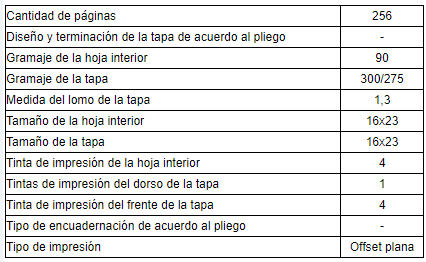 PARTE III – Anexos FormulariosANEXO I – Declaración de cumplimientoEl/Los que suscribe/n ______________________________ (nombre de quien firme y tenga poderes suficientes para representar a la empresa oferente acreditados en RUPE) en representación de ______________________(nombre de la Empresa oferente) declara/n bajo juramento que la oferta cumple con todos los requerimientos especificados en la ficha técnica correspondiente al objeto del procedimiento y se responsabiliza de que la información proporcionada es completa, correcta y que está en conocimiento de las sanciones aplicables en caso de falsa declaración previstas en el artículo 239 del Código Penal.Asimismo declara haber realizado trabajos de similares características, de acuerdo al requisito establecido en el art. 9 del pliego.A su vez, la empresa oferente declara contar con capacidad para contratar con el Estado, no encontrándose en ninguna situación que expresamente le impida dicha contratación, conforme lo preceptuado por el artículo 46 del T.O.C.A.F., y restantes normas concordantes y complementarias.Por último, la empresa oferente declara que a la fecha de la presentación de la oferta sus antecedentes registrados en RUPE no presentan ninguna de las inhibiciones indicadas por la Administración contratante.FIRMA/S: _________________________________________________ NormaDetalleDecreto Nº 150/012 de 11/05/2012, modificativas y concordantesTexto Ordenado de la Contabilidad y Administración Financiera del Estado (TOCAF)Decreto Nº 155/013 de 21/05/2013Registro Único de Proveedores del EstadoDecreto Nº 275/013 de 03/09/2013Apertura ElectrónicaDecreto Nº 180/015 de 06/07/2015Pago proveedores mediante transferencia electrónicaDecreto Nº 131/014 de 19/05/2014Pliego Único de Bases y Condiciones Generales para los contratos de suministros y servicios no personalesArtículo 41 de la Ley Nº 18.362 de 6/10/2008 en la redacción dada por el artículo 14 de la Ley Nº 19.438 de 14/10/2016, yDecreto Nº 13/009 y modificativo Decreto Nº 164/013 de 28/05/2013Preferencia a la Industria Nacional –  Lugar de publicación: www.comprasestatales.gub.uyLugar de publicación: www.bse.com.uyCosto pliego:No tiene costo Plazo máximo para solicitar aclaraciones o realizar consultas (Hasta)5 días hábiles previos de la fecha de inicio del procedimientoPlazo máximo para solicitar prórroga de apertura de ofertas (Hasta)5 días hábiles previos de la fecha de inicio del procedimientoCorreo electrónico para remitir consultas o solicitudes de prórrogascomprasconsultas@bse.com.uySitio de publicación de consultas/solicitudes de prórroga: www.comprasestatales.gub.uyCómputo de los plazosDías hábiles [entendiéndose por tales aquellos en que funcionen las oficinas de la Administración Pública, y por horas hábiles las correspondientes al horario fijado para el funcionamiento de las mismas (artículo 113 del Decreto N° 500/991)].DetalleDescripción del documentoDeclaración de cumplimiento En el Anexo I se encuentra el modelo de Declaración de cumplimiento que debe presentar. Esta debe estar firmada por titular o representante acreditado en RUPE.Índice de documentosSe deberá adjuntar un índice con el nombre de cada uno de los documentos que componen la oferta y una breve descripción de los mismos.Resumen no confidencialDeberá presentarse en la parte pública de su oferta un “resumen no confidencial”, breve y conciso, que especifique a qué refiere la información calificada como confidencial (Decreto N° 232/010 de 2 de agosto de 2010).Constitución de domicilio El oferente que no esté instalado en el país deberá constituir domicilio en Uruguay a los efectos legales. En caso de que presente su oferta a través de representante radicado en el país, tanto la documentación que acredite la representación como la inscripción en el Registro Nacional de Representantes de Firmas Extranjeras del Ministerio de Economía y Finanzas, de conformidad con lo dispuesto por la Ley N° 16.497 de 15 de junio de 1994, deberán surgir del RUPE.Regímenes de preferenciaRégimen de Preferencia MIPYMES: De conformidad con lo dispuesto por el Art. 44 de la Ley Nº 18.362 de 6 de octubre de 2008 y Decreto Nº 371/010 de fecha 14 de diciembre de 2010, que se consideran parte integrante de este Pliego, el Oferente que desee acogerse al Régimen de Preferencia allí establecido deberá presentar conjuntamente con su oferta, el Certificado emitido por DINAPYME, que establezca:La condición de MIPYME de la empresa y su participación en el Sub Programa de Compras Públicas para el Desarrollo.Declaración Jurada de la empresa ante DINAPYME  de que el bien cumple con el mínimo de integración nacional o el salto de partida arancelariaRégimen de preferencia a la industria nacional De conformidad con lo dispuesto por las siguientes disposiciones que se consideran parte integrante de este Pliego, el Oferente que desee acogerse al Régimen de Preferencia allí establecido deberá presentar conjuntamente con su oferta, declaración jurada detallando los bienes a proveer que califican como nacionales de acuerdo a la normativa vigente:Art. 41 de la Ley Nº 18.362 de 6 de octubre de 2008 -en la redacción dada por el artículo 14 de la Ley Nº 19.438 de 14 de octubre de 2016-, Decreto Nº 13/009 de 13 de enero de 2009, y modificativo Nº 164/013 de 28/05/2013Cláusula 10.5.1 y Anexo I del Pliego Único de Bases y Condiciones Generales para Contratos de Suministros y Servicios No Personales aprobado por Decreto Nº 131/014 de 19 de mayo de 2014.Específicos del objeto del procedimientoMoneda$ (pesos uruguayos)ModalidadPlaza ImpuestosLos precios se cotizarán con y sin impuestos, valor unitario. En caso que la información referente a los impuestos incluidos o no en el precio no surja de la propuesta, se considerará que el precio cotizado incluye todos los impuestos. DiscrepanciasAnte discrepancias entre los precios cotizado por el oferente en la oferta económica del sitio web de Compras y Contrataciones Estatales, y la oferta ingresada como archivo adjunto en dicho sitio, se le dará valor al primero.Actualización de preciosEl precio será al firmeObservacionesLos precios y cotizaciones deberán ser inequívocamente asociables (corresponder) con el ítem ofertado. Cualquier incongruencia al respecto podrá dar lugar a la descalificación de la oferta. La cotización implica que el oferente entregará la mercadería adquirida en el depósito que el comprador indique, incluyendo en dicho precio todos los gastos que ello implique.Fecha05/10//2018Hora15:00 Información confidencial Información no confidencialInformación relativa a sus clientes.Información relativa a los precios.La que pueda ser objeto de propiedad intelectual.La descripción de bienes y servicios ofertados.La que refiera al patrimonio del oferente.Las condiciones generales de la oferta.La que comprenda hechos o actos de carácter económico, contable, jurídico o administrativo, relativos al oferente, que pudiera ser útil para un competidor.La que esté amparada en una cláusula contractual de confidencialidad.Información de naturaleza similar conforme a lo dispuesto en la Ley de Acceso a la Información (Ley Nº 18.381), y demás normas concordantes y complementarias.IdentificaciónDetalleResto de los oferentesNo tendrán acceso a la misma.Administración contratante Tendrán acceso ilimitado no siendo de aplicación el carácter confidencial.Tribunal de CuentasTendrán acceso ilimitado no siendo de aplicación el carácter confidencial.ÍtemDuraciónIMPRESIÓN DE LIBRO (ART. 12569) 20 minMomentoFinalizada la fase de puja. AccesoEl acta será remitida por el sistema a la (o las) dirección(es) electrónica(s) previamente registrada(s) por cada oferente en la sección de “Comunicación” incluida en “Datos Generales” prevista en la aplicación Registro Único de Proveedores del Estado. Será responsabilidad de cada oferente asegurarse de que la dirección de correo electrónico constituida sea correcta, válida y apta para la recepción de este tipo de mensajes.Asimismo el acta de apertura permanecerá visible para todos los oferentes en la plataforma electrónica. ObservacionesA efectos de evaluar las ofertas, la Administración contratante considerará las observaciones presentadas por los oferentes en un plazo de 48 horas a partir de la notificación del Acta.ObservacionesSolo cuando la administración contratante solicite salvar defectos o carencias de acuerdo a lo establecido en el artículo 65 del TOCAF, el oferente deberá agregar en línea la documentación solicitada. El instructivo de cómo proceder se encuentra en la página web de Compras Estatales.MediosDirección electrónica registrada en RUPE en la sección “Comunicación” incluida en la pestaña “Datos Generales”.DocumentosAquel proveedor que resultó adjudicatario en aplicación de un régimen de preferencia, deberá presentar certificado de origen emitido por las entidades certificadoras.DocumentosDocumentosDocumentosDocumentosPlazoCertificado de origen: 15 días hábiles contados a partir de la notificación de la Resolución de Adjudicación.Vigencia del Certificado Único de la Dirección General ImpositivaVigencia del Certificado Común del Banco de Previsión SocialVigencia del Certificado Banco de Seguros del Estado que acredite el cumplimiento de la Ley Nº 16.074 de 10 de octubre de 1989 sobre Accidentes de Trabajo y Enfermedades ProfesionalesAusencia de elementos que inhiban su contratación y la existencia de sanciones según corresponda.